The below listed prices are ALWAYS subject to change. We are only providing you an idea of what to expect for academy expenses. The total expense of your academy will be different based on BOGW approval, agency uniforms on hand and whether or not you want option and/or recommended purchases.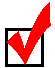 Probation Officer Core Course (POCC)STC Certified: PendingCourse Hours:M-F: 0800-1700 Hrs(216 Training Hrs)22 days*no holidaysBldg 2100East LotRoom: TBAAJ200A – 7.5 unitsAJ200B – 1.5 unitCourse Dates:Monday, February 22 – Tuesday, March 30, 2021- FULLMonday, April 19 – Tuesday, May 25, 2021Course Dates:Course dates are subject to change.Email your interest or complete the Course Interest FormOrientation letter will be sent approximately two weeks prior to the course.Designed to provide the basic concepts and skills for “entry level” Probation Officer, including overall mission, role and function in the Californian Juvenile and Adult Justice System; major tasks and responsibilities; and competency in various knowledge and skill requirements. Meets California Corrections Standards Authority, Division of Standards and Training for Corrections (STC) requirements for “entry level” Probation Officers.Prerequisite: Medical Clearance Forms & Uniform        Forms Required for Agency Sponsored Student:Personal Information SheetDOJ and/or Medical Clearance Form. Affiliated Student      Forms Required for Non-Sponsored/Non-Affiliated Student:Personal Information SheetDOJ Live Scan (24 hour firearms ONLY)Health & History Statement –complete before appointmentPhysician’s Release/Medical Clearance -- physician of choiceDesigned to provide the basic concepts and skills for “entry level” Probation Officer, including overall mission, role and function in the Californian Juvenile and Adult Justice System; major tasks and responsibilities; and competency in various knowledge and skill requirements. Meets California Corrections Standards Authority, Division of Standards and Training for Corrections (STC) requirements for “entry level” Probation Officers.Prerequisite: Medical Clearance Forms & Uniform        Forms Required for Agency Sponsored Student:Personal Information SheetDOJ and/or Medical Clearance Form. Affiliated Student      Forms Required for Non-Sponsored/Non-Affiliated Student:Personal Information SheetDOJ Live Scan (24 hour firearms ONLY)Health & History Statement –complete before appointmentPhysician’s Release/Medical Clearance -- physician of choiceYuba College Enrollment:Once a student account is created and the required documents are received, enrollment block is removed. Send email to cgil@yccd.edu or kmcfarla@yccd.edu Create an OpenCCC Account, and create Yuba College Account: (not all steps required mandatory to complete step 1 (two-step process for student ID)http://yc.yccd.edu/admissions/new-students -- Follow InstructionsUpon enrollment, fees will need to be paid within 10 days through Web AdvisorAffiliated Students will automatically be invoiced, unless enrollment pay process; credit cards accepted.Cashier: 530-741-6724 or lelliot@yccd.edu Web Advisor Log In 1Yuba CollegeREGISTRATION & FEESRequiredFees(no tax applied)Units / Registration Fees(BOGW Approved Course for those that qualify)Units / Registration Fees(BOGW Approved Course for those that qualify)Complete “Personal Information Sheet”. All students are blocked until clearances are received.(spots will be held until clearances can be completed and submitted to our office)AJ200A – M****AJ200B – M****Semester Decal or Daily Passes (2.00 each)http://yc.yccd.edu/campus/parking (No decal needed if driving E-Plated Vehicle; no decals needed for weekend dates) - $20.00 pass/BOGW approved.Student Service Fee  All required handouts and forms will be placed on Canvas. Each student will have access to Canvas once enrolled. *Students must bring a laptop and a flash drive.https://yccd.instructure.com/login/ldap 7.5 Units1.5 UnitN/A345.0069.00*waived for Spring10.00California Residency Fee is $46.00/unit. If you are sponsored and will be considered out-of-state resident, please contact our office as soon as possible when processing Yuba College Application.California Residency Fee is $46.00/unit. If you are sponsored and will be considered out-of-state resident, please contact our office as soon as possible when processing Yuba College Application.California Residency Fee is $46.00/unit. If you are sponsored and will be considered out-of-state resident, please contact our office as soon as possible when processing Yuba College Application.California Residency Fee is $46.00/unit. If you are sponsored and will be considered out-of-state resident, please contact our office as soon as possible when processing Yuba College Application.California Residency Fee is $46.00/unit. If you are sponsored and will be considered out-of-state resident, please contact our office as soon as possible when processing Yuba College Application.2OTHER COSTS & REQUIREMENTSSpecs/InformationRequiredFees(no tax applied)UniformsUniformsClassroom Attire:   Business CasualDTAC & PT Attire: White t-shirt (with or without name), blue or black gym shorts or sweats